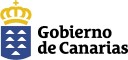 CONSEJERÍA DE EDUCACIÓN UNIVERSIDADES, CULTURA Y DEPORTESI.E.S. NOROESTEDOCUMENTOS  QUE DEBE SUBIR A LA MATRÍCULA ON-LINE:El comprobante de ingreso (15,00 Є) en número de cuentaES47 2100 4677 8713 0039 3102 (CAIXABANK)✔     DNI (ANVERSO y REVERSO). El alumnado que presente NIE también deberá presentar documento que acredite municipio de nacimiento.✔       Copia de la resolución judicial (auto o sentencia) de separación, divorcio o nulidad, (si no se ha entregado en cursos anteriores).✔       Certificado médico si la persona que se matricula padece una enfermedad que pueda provocar, durante el tiempo de permanencia en el centro, la aparición de episodios o crisis ante los que sea imprescindible y vital la administración de algún medicamento (si no se ha entregado en cursos anteriores).